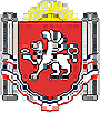 АДМИНИСТРАЦИЯ  ВОЙКОВСКОГО СЕЛЬСКОГО ПОСЕЛЕНИЯЛенинского района      Республики КрымПОСТАНОВЛЕНИЕ  № 363          25.08.2016 г.                                                                                                                      с. Войково                            Об определении гарантирующей организацииДля   централизованной   системы   холодноговодоснабжения    на  территории  Войковскогосельского    поселения      Ленинского    района Республики Крым В соответствии с Федеральным законом от 07.12.2011 г. № 416-ФЗ» О водоснабжении и водоотведении, Федеральным законом от 06.10.2003 г. № 131- ФЗ «Об общих принципах организации местного самоуправления в Российской Федерации, Уставом муниципального образования Войковское сельское поселение Ленинского р-на Республики Крым и в целях организации надежного, бесперебойного водоснабжения на территории Войковского сельского поселения, Администрация  Войковского сельского поселения Ленинского района Республики Крым:ПОСТАНОВЛЯЕТ: Определить гарантирующей организацией, осуществляющей холодное водоснабжение на территории муниципального образования Войковское сельское поселение Ленинского р-на Республики Крым муниципальное унитарное предприятие жилищно коммунального хозяйства  «Войково» ( МУП ЖКХ «Войково»).Установить зоны деятельности – в пределах границ муниципального образования Войковское сельское поселение Ленинского района Республики Крым.Гарантирующей организации МУП ЖКХ «Войково» обеспечить эксплуатацию централизованной системы холодного водоснабжения в соответствии с нормативными правовыми актами российской Федерации. Настоящее Постановление разместить на официальном сайте муниципального образования www. http://voikovosovet.ru/ и на стенде в здании Администрации по адресу с. Войково, ул. Шоссейная, 10. Постановление вступает в силу со дня его опубликования.Контроль за выполнением настоящего постановления оставляю за собой.И. о. главы Администрации  Войковского сельского поселения                                                    О. А. Шевченко